Класс: 2Тема : «Слова с удвоенными согласными»Тип урока: открытие нового знания (ОНЗ).УМК: Школа России.Учебник: В. П. Канакина «Русский язык» 2 класс.Цель:Планируемые результаты: универсальные учебные действия:предметные: -  учащиеся научатся слышать слова с удвоенной согласной- правильно обозначать их на письме- правильно переносить слова с удвоенными согласными.личностные:учащиесяпроявляют учебно-познавательный интерес к новому учебному материалупонимают причины успеха в учебной деятельностирегулятивные:определяют цель деятельности на уроке;умеют планировать, контролировать и оценить учебные действия в соответствии с поставленной задачей и условиями её реализации, определять наиболее эффективные способы достижения результатов;познавательные:осознанно и произвольно строят речевые высказывания, делают выводы о результате совместной работы класса и учителя;аргументированно отвечаютдоказывают свое мнениекоммуникативные:слушает и понимает речь других;проявляет готовность конструктивно разрешать конфликты посредством учёта интересов сторон сотрудничестваОсновное содержание темы, понятия и термины:Слова с удвоенными согласными.Произношение и написание слов с удвоенными согласными.Слова с непроверяемым написанием: суббота, субботнийОбразовательные ресурсы: орфографический словарь, презентация, учебник.1.Орг. момент. Мотивация к учебной деятельности- Прочитайте пословицуГде трудно справиться  одному, легко  справиться  коллективу.- Ребята, каким  бы вы хотели видеть урок? Интересным, новым, познавательным.- Чтобы урок получился, как мы должны работать?- Я с вами согласна. Мы сегодня проведём урок - исследование.- Что такое исследование? Изучение.- Кто такой исследователь? Человек, проводящий Исследование.-Что значит исследовать? Изучить. Слайд 2-Вот так звучит формулировка слова исследовать в словаре Ожегова.Сегодня исследователи это мы.- Место нашего исследования-класс. Это наша научная лаборатория.- Все исследования заносятся в научный дневник. Это наша тетрадь.-Откройте ваш научный дневник- тетрадь. Положите правильно. Сели ровно.-Запишем дату исследования: 10 декабря-Запишем место исследования Классная работа.2. Постановка темы и целей урока. А тему нашего исследования мы определим, если из слогов 1-го и 2-го столбика составите слова-Что обозначают эти слова?   мас                               на           Мера измерения весагрупп                           са            несколько предметов, людей иливанн                           нис          животных, объединённых вместетен                               па             Большой сосуд для купания         Парная спортивная игра с маленьким мячом и ракеткой                масса                группа                теннис                ванна-Что можете сказать про эти слова?-У них повторяющиеся согласные? Удвоенные согласные.-Какая будет тема нашего урока? Слайд 3- Тема «Слова с удвоенными согласными».-От какого слова образовалось слово удвоенные? От слова 2. Значит, 2 буквы - удвоенные- На какие вопросы вы бы хотели найти ответ во время нашего исследования? Что вам интересно узнать про удвоенные согласные?1. Особенности слов с удвоенными согласными2. Как они пишутся?4.   проверяются?5.  Как  переносятся слова с удвоенными согласными?Мы узнаем особенности слов с удвоенными согласными. Мы научимся писать, проверять, переносить слова с удвоенными согласными.3. Работа по теме урока.1.Ребята, слова с удвоенными согласными необычные слова. Когда-то они решили, что им нужно выделиться. Только вот не знали как? Всегда с большой буквы – место занято. Непроизносимых согласных у них тоже нет. И тут они придумали: «Раз у нас все звуки произносятся, то пусть некоторые произносятся долго». Решили и сделали. Только вот не все слова захотели быть с долгими согласными. Поэтому таких слов не так уж много в русском языке. Слова с удвоенной согласной это как правило не исконно русские слова, они пришли к нам из других языков. Такие слова мы называем заимствованные. Мы русские люди привыкли к ним и  теперь мы не можем обойтись без них. Мы с вами можем  и должны научиться хорошо слышать и правильно писать.2 Встречали ли такие слова?3.-Продолжим наблюдение. Сделаем записи в наш научный дневник.Записи в вашем дневнике должны быть разборчивы, аккуратны, в записях недолжно быть ошибок.-  Как  называется наша страна?Россия- С какой буквы мы запишем это слово? Почему? - Назовите орфограмму. Подчеркните её.- Наша страна красивая, большая многонациональная. Нашим государственным языком является, какой язык?Русский-Почему? На нём говорит большинство россиян-Запишите его. Это слово словарное вы его знаете. Какая здесь есть орфограмма? Подчеркните её.- Как называется наша научная лаборатория, помещение, в котором мы получаем знания.Класс-Какая орфограмма в этом слове? Подчеркните  - орфограмму удвоенную согласную.4. Продолжаем наше исследование. Понаблюдаем, особенности слов с удвоенными согласными- Произнесите слово масса -1сл, 5 б, 4зв. С-долгийДвумя  буквами  эс обозначается один  долгий звук сТеннис -2 сл,6 б, 5 зв. Двумя буквами эн  обозначается долгий звук нь-сами                   Группа- 2 сл, 6 б, 5 зв.  Почему? Двумя буквами  пэ обозначается долгий звук пВанна - 1сл, 5б, 4зв. Почему? Двумя  буквами эн обозначается  долгий звук н.5.  Слайд 4Рассмотрите картинки. Что изображено на 1 картинке?На 1 картинке  изображены поезд и площадка, предназначенная для посадки и высадки пассажиров поезда.  Такая площадка называется – перрон.На двух других?Как они пишутся- Нам предстоит научиться правильно писать эти слова.-Я бы ребята хотела записать эти слова, но я сомневаюсь, как правильно записать слово перрон. Подскажите, что мне нужно сделать? Посмотреть в словаре. -Как называется такой словарь? Орфографический. Стр.44- Запишите слово перрон в наш столбик. Проверьте. Слайд 56. Продолжим исследование. Можно ли проверить слова с удвоенной согласной?Вы правы. Эти слова, ребята, проверить нельзя, их нужно либо запомнить, либо смотреть их написание в словаре. - Ответили мы на вопрос как правильно написать такие слова. И как можно их проверить.-Как их можно проверить?7.Продолжим наше исследование- Посмотрите на фотографию. Что это?Слайд 6. Экспресс-Кто может обьяснить, что такое экспресс?-Куда вы обратитесь за помощью, если вам непонятно лексическое значение слова? -В толковый словарь. Откройте толковый словарь нашего научного учебника на стр. 140 и  найдите это слово. Прочитайте.8 Физ.минутка.Любому научному сотруднику нужна разминка, что бы затем плодотворно продолжить нашу работу.Физ. Минутка будет необычная. Вы должны будете прочитать слова с удвоенной согласной и показать действия людей в этом виде спорта.Слайд 7 Хоккей, кроссСлайд 8. Теннис, бассейн
9. Продолжим исследование.-Посмотрите на слова. Какую работу с ними можно выполнить?- Составить предложения. Посмотрите на девиз. Работаем дружно.-Вы составили замечательные, красивые предложения. - Что можно составить из предложений связанных по смыслу.Текст. - Что такое текст?Предложения, связанные по смыслу и объединённые общей темой.-Посмотрите на девиз, работаем дружно, коллективом, помогая друг другу.Ребята нашего класса решили отправиться на экскурсию. Мы пришли на вокзал. Купили в кассе билеты. Вот к перрону прибыл экспресс. Пассажиры заняли места. Экспресс быстро домчал наш дружный коллектив к месту экскурсии.-Кто сможет повторить?10.Продолжим исследование.Перед нами стоял Вопрос, как  переносить такие слова? Мы свами записывали слова в столбик. А если мы будем переносить слово с удвоенной согласной, каким правилом мы воспользуемся?1правило Все слова переносятся по слогам.2 правило прочитайте на слайде.Слайд 10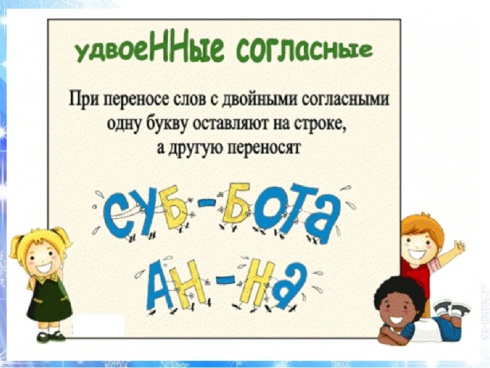 -Прочитайте правило.Вернёмся к словам класс, Россия, русский.-Какое слово переносить нельзя? Почему?Запишите слова, разделяя их для переноса и используя данное правило.11. Физминутка. И нам пора сделать физминутку. Мы будем строить предположения  одна пишется буква или  две.Крупа, группа, антенна, стена, ванна, Ваня,  Аня, Анна.Если 1 буква-  руки вниз.Если 2 буквы- 2 руки вверх.12 Продолжим исследование.	-Посмотрите на слайд 11. Все ли слова вам понятны?Коллектив - группа людей, объединенных общей трудовой деятельностью, общими интересамиШоссе-дорога с твёрдым покрытием Работа в паре. Вставьте слова по смыслу. Слова можно изменять, чтобы предложение звучало красиво. Записываем слова без ошибок. Подчёркиваем орфограмму удвоенная согласная.Класс   шоссе   коллектив     грипп    группа1. Дети нашего ……………… - это дружный .………………… .2. По широкому ……………..... мчались машины.3. Осенью вся наша семья болела …………………………  .4. ………………… туристов побывала на Красной площади.13. Замените следующие словосочетания одним словом:Обучение животных (Дрессировка)Рисунки в журнале, газете, книге( Иллюстрации)Желание есть (кушать) (аппетит) Сквозной проезд под землёй (туннель)День недели (суббота) Вид городского транспорта (троллейбус)14. Итог урока.- Итак, ребята, какова была тема нашего   исследования?-С какими словами мы  познакомились во время урока- исследования? Со словами, где есть удвоенная согласная.-Почему в этих словах пишется удвоенная согласная? Звук произносится долго.-Что делать, чтобы правильно записать слова с удвоенными согласными?-Как правильно перенести слова с удвоенными согласными.-Кто считает, что проведя данное исследование, он  получил ответы на вопросы, которые мы ставили в начале нашего урока-исследования.16 - Прочитайте ещё раз девиз нашего урока. Мы работали дружно? коллективом? -Какая орфограмма есть в слове коллектив?17. Рефлексия. В своём научном дневнике, в тетради  на полях. Оцените свою работуЯ все понял, могу объяснить другим – зелёный кружок.Я понял, но у меня ещё есть вопросы – синий кружок.Я не понял новый материал – красный кружок.18. Мне было приятно с вами работать и  на память о нашем уроке оставляю вам памятку, чтобы  слова с удвоенными словами вы  всегда писали грамотно и без ошибок.Прочитаем её все вместе.Элла, Анна, ванна, класс,
Ссора, теннис и рассказ,
Пассажир, шоссе, программа,
Группа, касса, телеграмма.
Мы слова такие слышим
И с двойной согласной пишем..